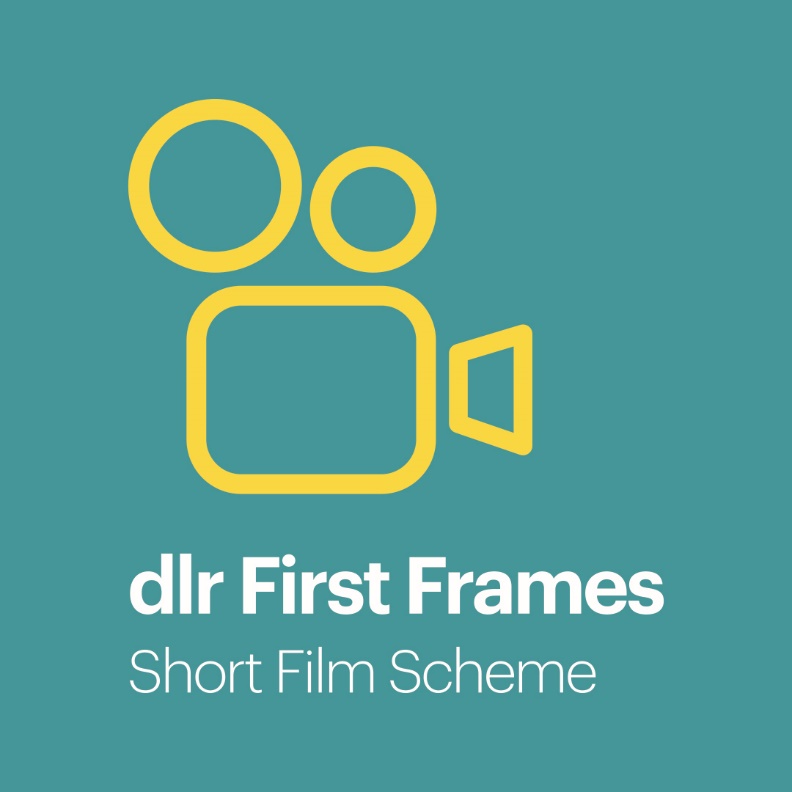 Application FormThe closing date for applications is 17:00 on Wednesday, 30th September 2020.Late applications will not be processed.Enquiries to: dlrfirstframes@iadt.ieSummary InformationProject DetailsKey CrewIndicative DatesNB: Short films must be completed on or before September 30th 2021.Identification of possible dlr locationsDún Laoghaire-Rathdown County Council will waive filming fees for any filming that takes place on dlr owned land. Please note filming in Marlay Park House and Cabinteely House do not fall within the scope of the Scheme; both require fees and are generally in high demand. Work filmed in other locations will require necessary permissions and fees to be negotiated with location owners. Additional information is outlined in the brief re. appropriate insurance and health and safety requirements.Closing Date for ApplicationsThe closing date for applications is Wednesday 30th September 2020 – at 17:00 hrs. Late applications will not be processed.Please send completed application form plus the script together in one PDF to dlrfirstframes@iadt.ie. If the file is too big to email - you can send via wetransfer.com to dlrfirstframes@iadt.ie.All applicants will be notified week beginning 21st October 2020 re. outcome of Stage 1 assessment.Shortlisted applicants will be invited to submit additional information and to attend a shortlist panel interview on either Thursday 12th or Friday 13th November 2020  (time to be confirmed). Shortlisted applicants must submit the additional documents and must be available to attend the interview (Producer, Director and Scriptwriter) to remain eligible. Please refer to the dlr First Frames BRIEF and the Additional information document provided.We look  forward to receiving your application.Title of ProjectCompany NameCompany AddressCompany Registration NumberMain Contact Name for Correspondence Main Contact Persons Email addressMain Contact Persons Telephone Number Logline (1-2 line synopsis of the film)(50 words max)Logline (1-2 line synopsis of the film)(50 words max)Short Synopsis (300 words max)GenreShooting FormatDelivery FormatIntended DurationTotal BudgetPlease specify if you have secured other sources of fundingNB: funds must be available to the project at application stage.  See dlr First Frames Additional Information doc for conditions.Amount: €Funding Source:RoleNameProductionPost ProductionExpected CompletionIntended First Public ScreeningWhere possible, please list which scene or scenes the proposed dlr location refers to.